Донья франсискита
Doña Francisquita
Лирическая комедия в трёх действияхКомпозитор Амадеу Вивес
либретто Федерико Ромеро и Гильермо Фернандеса-Шоу 
по пьесе Лопе де Веги Изобретательная влюблённаяДирижёр Оливер Диас
Режиссёр-постановщик Люис ПаскальХудожник-постановщик и художник по костюмам Алехандро Андухар
Художник по свету Паскаль Мера
Хореограф Нурия Кастехон
Аудиовизуальный дизайн Селесте КарраскоСимфонический оркестр и хор Большого театра «Лисео»
Хормейстер Конхита ГарсиаСовместная постановка с Театром Сарсуэлы (Мадрид)прямая трансляция из Gran teatro del liceu, barcelona
четверг, 12 ноября 2019, начало в 21:45
показы в записи с 15 февраля 2020Вступление 
Эта знаменитая сарсуэла Амадеу Вивеса, композитора из Кольбато, провинция Барселона, возвращается в репертуар Большого театра Лисео в постановке Люиса Паскаля. Режиссёр переделал разговорные диалоги с целью предложить свежий взгляд на шедевр Вивеса, а также перенёс любовные истории Фернандо, Франсискиты, дона Матиаса и Ауроры-Бельтраны в три разных временных периода, с декорациями Алехандро Андухара. 
Постановка осуществлена совместно с Театром Сарсуэлы в Мадриде.Состав возглавляет успешный дуэт – Сельсо Альбела и Мария Хосе Морено. Прекрасная возможность открыть для себя испанскую оперетту в исполнении выдающихся певцов.КРАТКОЕ СОДЕРЖАНИЕ
Действие I
Уличные торговцы расхваливают свой товар. Появляются два студента: Фернандо и Кардона. Фернандо влюблён в Аурору, популярную театральную актрису, но она относится к нему с презрением и благосклонна к Лоренсо. Появляются Франсискита со своей матерью, доньей Франсиской. Девушка любит Фернандо и роняет платок, чтобы привлечь его внимание. Студент поднимает его, у них завязывается разговор. Когда обе Франсиски уходят, студенты тоже прощаются.Франсискита, Фернандо и Кардона снова встречаются и поют песню богу любви. Входят Аурора с подругой Иреной и насмехаются над юношами. Все уходят. На сцене появляются друзья Фернандо и Кардоны – они весело празднуют свадьбу и воспевают старый Мадрид. Снова приходит Франсискита, и Фернандо с помощью Кардоны заговаривает с ней. Девушка рассказывает им одну историю. Снова входит Аурора, на сей раз с Лоренсо, и присоединяется к празднующим, не упуская шанса ещё раз пройтись по адресу Фернандо.Антракт
Действие II
Аурора исполняет песню, горожане и один из членов Карнавального Братства подхватывают и поют традиционные праздничные песни. Входят Кардона и Фернандо. Юноша начинает искренне влюбляться в Франсискиту, но она напоминает, что обручена с его отцом, доном Матиасом. Они прощаются, договорившись встретиться снова на том же месте. Когда все уходят, Фернандо выражает сомнения в своей любви.Аурора снова видит Фернандо, и они ссорятся: на этот раз Фернандо обливает её презрением.  Франсискита и Фернандо опять встречаются в толпе, и перед тем, как расстаться, он успевает признаться ей в любви. Его отец недоволен, но Кардона понимает, что молодые люди любят друг друга. Все отправляются на большой праздник, где дон Матиас танцует мазурку с Ауророй, несмотря на возражения её ухажёра Лоренсо, а Фернандо танцует с Франсискитой. Кардона рад за всех.АНТРАКТ
Действие III
Звучат романтические песни. Дон Матиас спорит с сыном, а чуть позже Кардона ссорится с Ауророй. Девушка вымещает гнев на Лоренсо, а он, зная, что Аурора влюблена в Фернандо, собирается вызвать того на поединок. Но вместо Фернандо отвечает дон Матиас и угрожает Лоренсо.Ещё один карнавал. Аурора и Кардона поют песню об аисте-марабу, все танцуют фанданго. Затем появляются обе Франсиски. Фернандо и младшая Франсиска стараются доказать дону Матиасу, что искренне любят друг друга. Отец осознаёт свою ошибку и соглашается, что девушка должна выйти за его сына. Дон Матиас приглашает всех на свадьбу Фернандо и Франсискиты. Снова звучит весёлая песня во славу старого Мадрида.«Не стоит гасить пламя любви, если в мёртвом пепле тлеют угли». – Фернандо.Действующие лица и исполнители
Франсискита – Мария Хосе Морено
Аурора по прозвищу Бельтрана – Ана Ибарра
Донья Франсиска – Мария Хосе Суарес
Фернандо – Сельсо Альбело
Дон Матиас – Карлос Шоссон
Кардона – Алехандро дель Серро
Лоренсо Перес – Исаак Галан
Актёр – Гонсало де КастроПрямые трансляции и показы в записи в России спектаклей 
Большого театра Лисеу / Gran Teatro del Liceu, Барселона и 
Королевского театра / El Teatro Real , Мадрид 
представляет OperaHD.ruПримерное расписание спектакля: Примерное расписание спектакля: Начало трансляции и спектакля в 21:45
Действия I и 50 минут / Антракт 20 минут; Действия II – 45 минут / Антракт 20 минутДействия II – 30 минутПримерная продолжительность спектакля 2 часа 45 минут
Окончание спектакля: в  0:30, 13 ноября 2019Начало трансляции и спектакля в 21:45
Действия I и 50 минут / Антракт 20 минут; Действия II – 45 минут / Антракт 20 минутДействия II – 30 минутПримерная продолжительность спектакля 2 часа 45 минут
Окончание спектакля: в  0:30, 13 ноября 2019Делитесь вашими впечатлениями в соцсетях в хэштегом #LiceuFrancisquitaДелитесь вашими впечатлениями в соцсетях в хэштегом #LiceuFrancisquitaСледующая прямая трансляция из  gran teatro liceu:Следующая прямая трансляция из  gran teatro liceu:опера Дж.Верди  АИДА 
22 января 2020, среда, начало в 21,45 Аида Оперного театра Лисеу – именно тот спектакль, как его привыкли видеть наши родители, бабушки, дедушки и даже прабабушки. Театр заботливо сохраняет постановку 1945 года, осуществленную каталанским художником Хосепом Местрес Кабанес. Декорации спектакля – великолепный пример каталонской школы дизайна – подчеркивают величие, но в то же время и интимность, - одной из последних  Вердиевских опер, не придавая исторические традиции, и не впадая при этом в китч. 
 Создавая Аиду, 58летний Верди продемонстрировал колоссальный драматический и музыкальный талант, выстроив любовный треугольник, в котором каждый из трех героев следует своей страсти до самого конца. А фон Древнего Египта – опера была написана для празднования открытия Суэцкого канала, - является идеальным обоснованием грандиозных хоров и симфонических сцен, чередующихся многочисленными мощными и изящными ариями. Партия Аиды – дебют в Лисеу американской сопрано Анджелы Мидопера Дж.Верди  АИДА 
22 января 2020, среда, начало в 21,45 Аида Оперного театра Лисеу – именно тот спектакль, как его привыкли видеть наши родители, бабушки, дедушки и даже прабабушки. Театр заботливо сохраняет постановку 1945 года, осуществленную каталанским художником Хосепом Местрес Кабанес. Декорации спектакля – великолепный пример каталонской школы дизайна – подчеркивают величие, но в то же время и интимность, - одной из последних  Вердиевских опер, не придавая исторические традиции, и не впадая при этом в китч. 
 Создавая Аиду, 58летний Верди продемонстрировал колоссальный драматический и музыкальный талант, выстроив любовный треугольник, в котором каждый из трех героев следует своей страсти до самого конца. А фон Древнего Египта – опера была написана для празднования открытия Суэцкого канала, - является идеальным обоснованием грандиозных хоров и симфонических сцен, чередующихся многочисленными мощными и изящными ариями. Партия Аиды – дебют в Лисеу американской сопрано Анджелы МидРАсписание Испанской программы трансляций:Спектакли gran teatro liceu и el Teatro Real:                          РАсписание Испанской программы трансляций:Спектакли gran teatro liceu и el Teatro Real:                          Liceu Opera Barcelona:  Донья Франсискита LIVE  вторник, 12 ноября, в записи с 15 февраля 2020Liceu Opera Barcelona: Аида LIVE  среда, 22 января 2020, в записи с 15 февраля El Teatro Real: Билли Бадд  Показы в записи с 14 декабря  2019El Teatro Real: Турандот  Показы в записи с 18 января 2020Смотрите также прямые трансляции и показы в записей сезона 19/20 из* Королевского Оперного театра Ковент-Гарден
* Парижской Национальной оперы* Зальцбургского, Брегентского и др. фестивалейLiceu Opera Barcelona:  Донья Франсискита LIVE  вторник, 12 ноября, в записи с 15 февраля 2020Liceu Opera Barcelona: Аида LIVE  среда, 22 января 2020, в записи с 15 февраля El Teatro Real: Билли Бадд  Показы в записи с 14 декабря  2019El Teatro Real: Турандот  Показы в записи с 18 января 2020Смотрите также прямые трансляции и показы в записей сезона 19/20 из* Королевского Оперного театра Ковент-Гарден
* Парижской Национальной оперы* Зальцбургского, Брегентского и др. фестивалей* даты стартов показов в записи могут быть изменены* даты стартов показов в записи могут быть изменены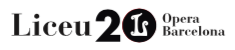 Большой театра лисеу, барселона
  